Областное государственное бюджетное профессиональное образовательное учреждение«Николаевский технологический техникум»РАБОЧАЯ  ПРОГРАММа УЧЕБНОй дисциплиныОП. 06 ОХРАНА ТРУДАр.п. Николаевка2020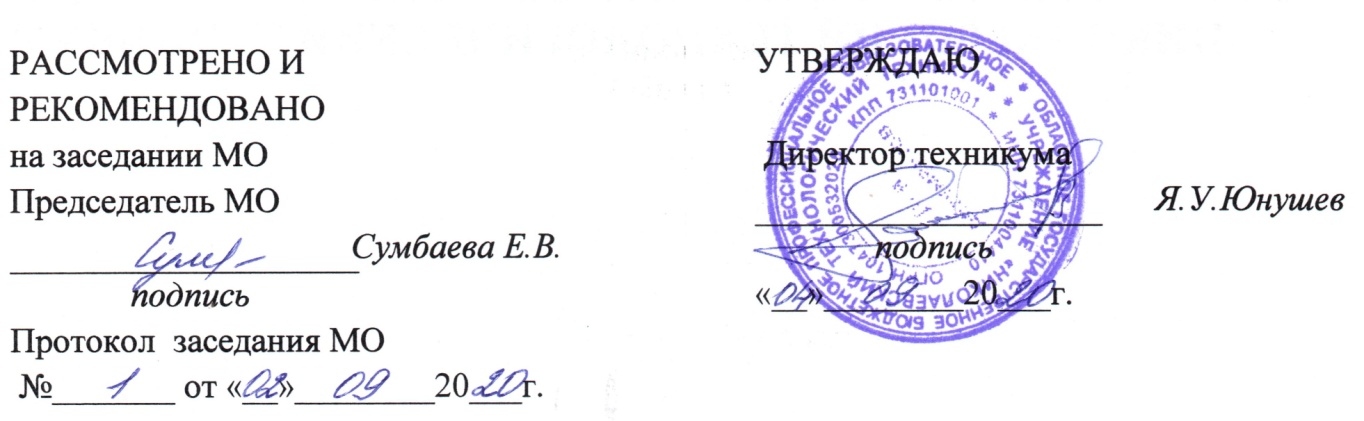 Разработчик: Сульдина Светлана Валерьевна, преподаватель спец.дисциплин ОГБПОУ НикТТ.Содержание:Паспорт программы учебной дисциплины.......................................................................................................3Структура и содержание учебной дисциплины.......................................................................................................5Условия реализации программы учебной дисциплины........................................................................................................7Контроль и оценка результатов освоения учебной дисциплины…............................................................................................................9ПАСПОРТ УЧЕБНОЙ ДИСЦИПЛИНЫ ОП.06 ОХРАНА ТРУДА1.1 Область применения программыРабочая программа учебной дисциплины является частью  основной образовательной программы в соответствии с ФГОС  среднего общего образования (утвержденного Приказом Министерства образования и науки Российской Федерации от 17 мая 2012 г. № 413,с изменениями и дополнениями от 29 декабря 2014г., 31 декабря 2015 г., 29 июня 2017г, Приказа Министерства просвещения РФ № 747 от 17 декабря 2020г «О внесении изменений в ФГОС СПО ».)  и предназначена для получения среднего общего образования студентами, обучающихся на базе основного общего образования по профессии:43.01.09 «Повар, кондитер», укрупнённой группы профессий-43.00.00 Сервис и туризм. Рабочая программа учебной дисциплины  разработана   в соответствии с   естественнонаучным профилем профессионального образования.При угрозе возникновения и (или) возникновении отдельных чрезвычайных ситуаций, введения режима повышенной готовности или чрезвычайной ситуации на всей территории Российской Федерации либо на территории Ульяновской области  реализация образовательной программы учебной дисциплины, а также проведение зачётов, экзаменов, завершающих освоение рабочей образовательной программы, осуществляется с применением электронного обучения, дистанционных образовательных технологий.1.2. Цели и задачи дисциплины – требования к результатам освоения дисциплины:В результате освоения дисциплины студент должен уметь:- организовывать  технологический  процесс  и  рабочее  место с учетом	правил техники безопасности, санитарии, пожарной безопасности; правильно пользоваться оборудованием и инвентарем;-применять безопасные приемы работы и в случае необходимости правильно ориентироваться в экстренной ситуации;- оказывать первую медицинскую помощь при поражении электрическим током, механических травмах- соблюдать  правила техники  безопасностиВ  результате  освоения  дисциплины   студент  должен знать:- правила электробезопасности;- технику	безопасности	при	эксплуатации технологического оборудования;- правила	по	охране	труда	в	организациях питания- правила	производственной	санитарии	в организациях питания- правила пожарной безопасности в организациях питания- требования по технике безопасности на предприятиях питанияобладать  профессиональными и общими компетенциями, включающими в себя способность:ПК 1.1.-10. Знать  охрану трудаПК 1.1.-10. Уметь применять на практике знания охраны трудаOKI.Понимать сущность и социальную значимость своей будущей профессии, проявлять к ней устойчивый интерес.ОК2.Организовывать собственную деятельность, исходя из цели и способов ее достижения, определенных руководителем.ОКЗ. Анализировать рабочую ситуацию, осуществлять текущий и итоговый контроль, оценку и коррекцию собственной деятельности, нести ответственность за результаты своей работы.0К4.Осуществлять поиск информации, необходимой для эффективного выполнения профессиональных задач.ОК5.Использовать	информационно-коммуникационные технологии впрофессиональной деятельности.ОК 6.Работать в команде, эффективно общаться с коллегами, руководством, клиентами.ОК 07. Проявлять гражданско- патриотическую позицию, демонстрировать осознанное поведение на основе традиционных общечеловеческих ценностей, применять стандарты антикоррупционного поведения.1.4. Количество часов на освоение программы дисциплины:обязательной аудиторной учебной нагрузки обучающегося 34 часа.2 Структура и содержание учебной дисциплины2.1. Объем учебной дисциплины и виды учебной работы 3. СТРУКТУРА И СОДЕРЖАНИЕ УЧЕБНОЙ ДИСЦИПЛИНЫ3.1. Объем учебной дисциплины и виды учебной работы2.2. Тематический план и содержание учебной дисциплины ОП.06 «ОХРАНА ТРУДА»Для характеристики уровня освоения учебного материала используются следующие обозначения:– ознакомительный (узнавание ранее изученных объектов, свойств);– репродуктивный (выполнение деятельности по образцу, инструкции или под руководством)– продуктивный (планирование и самостоятельное выполнение деятельности, решение проблемных задач)3. УСЛОВИЯ РЕАЛИЗАЦИИ УЧЕБНОЙ ДИСЦИПЛИНЫ3.1. Требования к минимальному материально-техническому обеспечениюРеализация учебной дисциплины требует наличия кабинета «Охрана труда».Оборудование учебного кабинета:Рабочие места по количеству обучающихся;Рабочее место преподавателя;Технические средства обучения: проектор, экран, ПК.3.2. Информационное обеспечение обученияПеречень учебных изданий, Интернет-ресурсов, дополнительной литературыОсновные источники: 1. Калинина В.М. Охрана труда на предприятиях пищевой промышленности: учебник для студ. учреждений сред.проф. образования / В.М. Калинина. – М.: Издательский центр «Академия», 2014. – 320 с.2. Корж В.А. Охрана труда: учебное пособие / В.А. Корж, А.В. Фролов, А.С. Шевченко; под ред. А.В. Фролова. – М.: КНОРУС, 2016. – 424 с.Дополнительная литература: Конституция Российской Федерации. Принята на референдуме 12 декабря 1993 г.(действующая редакция)Кодекс РФ об административных правонарушениях от 30 декабря 2001 № 195 (в ред. от 24.07.2007 № 218-ФЗ) // СЗ РФ. – 2002. – № 1. – Ст. 1. .(с последними изменениями)Трудовой кодекс Российской Федерации от 30 декабря 2001. № 197-ФЗ // СЗ РФ. – 2002. – № 1. – Ч. 1. – Ст. 3. .(с последними изменениями)Интернет-ресурсы:- https://studopedia.ru/      - http://znanium.com/4. КОНТРОЛЬ И ОЦЕНКА РЕЗУЛЬТАТОВ ОСВОЕНИЯ УЧЕБНОЙ ДИСЦИПЛИНЫ        Контроль и оценка результатов освоения учебной дисциплины осуществляется преподавателем в процессе проведения практических занятий и лабораторных работ, тестирования, а также выполнения обучающимися индивидуальных заданий, проектов, исследований.Вид учебной работыКоличество часов Максимальная учебная нагрузка (всего)Обязательная аудиторная учебная нагрузка (всего)  41в том числе:Практическое занятие 10Самостоятельная работа обучающегося (всего)11Итоговая аттестация в форме зачетаИтоговая аттестация в форме зачетаВид учебной работыОбъем часовМаксимальная учебная нагрузка (всего)Обязательная аудиторная учебная нагрузка (всего) 41в том числе:практические занятия 10Промежуточная  аттестация в форме     зачётаПромежуточная  аттестация в форме     зачётаНаименование разделов и темСодержание учебного материала, практические работы, самостоятельная работа обучающихсяОбъем часовУровень освоения1234Раздел 1.Законодательство в области охраны трудаСодержание учебного материала:4Тема 1.1Правовые основы охраны труда.Правила внутреннего трудового распорядка и дисциплина труда. Права и гарантии прав работников в области охраны труда.21Тема 1.2 Государственное регулирование в сфере охраны труда.Государственное управление охраной труда. Государственный надзор и контроль. Государственная экспертиза условий труда и ее функции. Общественный и ведомственный контроль охраны труда.21,2Раздел 2.Производственная санитарияСодержание учебного материала:4Тема 2.1Вредные и (или) опасные производственные факторы.Микроклимат производственных помещений.  Освещение помещений и рабочих мест. Опасные производственные факторы биологической природы.22,3Тема 2.2 Средства коллективной и индивидуальной защитыСредства коллективной и индивидуальной защиты   работников от  воздействия вредных и опасных производственных факторов.22.3Раздел 3Техника безопасности11Тема 3.1.Меры безопасности при эксплуатации технологического оборудования.Меры безопасности при эксплуатации холодильных установок. Сигнализирующие устройства.22Тема 3.2.Требования к рациональному размещению оборудования.Тема 3.3.Предохранительные средства защиты.  Опасная зона оборудования и оградительные средства защитыПредохранительные средства защиты.1122Тема 3.4. Сигнализирующие устройства.Сигнализирующие устройства.12Тема 3.5.Обеспечение безопасности работников в аварийных ситуациях. Действия при несчастном случае на производстве.23Тема3.6.Устройство огнетушителя и порядок его использования.Действия при пожаре.   22Практические занятия№2 Отработка действий по использованию огнетушителя22Раздел 4.Управление безопасностью труда.22Содержание учебного материалаТема 4.1Повышение компетентности работников в вопросах охраны труда.Общие положения. Обучение работников рабочих профессий.  Проведение инструктажа по охране труда. Виды инструктажей.22,3Практические занятия:№3 Составление инструкций по охране труда по профессиям и видам работ на предприятиях пищевой промышленности.23Практические занятия:№4 Отработка навыков проведения инструктажа.13Тема 4.2Специальная оценка условий трудаПорядок подготовки к проведению специальной оценки условий труда. Идентификация потенциально вредных и (или) опасных производственных факторов. Декларирование соответствий условий труда государственным нормативным требованиям охраны труда.  22Практические занятия.№5Исследования (испытания) и измерения вредных и (или) опасных производственных факторов.23Тема 4.3Расследование и учет несчастных случаев на производстве.Несчастные случаи, подлежащие расследованию и учету. 21,2Тема 4.4Обязанности работодателя при несчастном случае.   Порядок извещения о несчастных случаях.Самостоятельная работа.12Тема 4.5Порядок формирования комиссий по расследованию несчастных случаев. Порядок формирования комиссий по расследованию несчастных случаев.12Тема 4.6Сроки расследования несчастных случаевСроки расследования несчастных случаев.12Тема 4.7Порядок расследования и учета  профессиональных заболеваний.Порядок установления наличия профессионального заболевания. 22Тема  4.8Порядок расследования случаев профессиональных заболеваний (отравлений).Несоблюдение охраны труда и техники безопасности12Тема 4.9Оказание первой помощи пострадавшим на производстве.ЗачётПрактические занятия.№6 Выполнение наружного массажа сердца и искусственной  вентиляции легких.23Тема 4.9Оказание первой помощи пострадавшим на производстве.Зачёт№7 Приобретение навыков первой помощи при различных травмах и внезапных заболеваниях.212Всего :41Результаты (освоенные общие компетенции)Формы и методы контроля и оценкиОК 1. Понимать сущность и социальную значимость своей будущей профессии, проявлять к ней устойчивый интерес.Самооценка результатов собственной деятельности. Публичный рейтинг с целью демонстрации индивидуальных и групповых компетенций.Практические работызачетОК 2. Организовывать собственную деятельность, выбирать типовые методы и способы выполнения профессиональных задач, оценивать их эффективность и качество.ПК 1.1. Подготавливать рабочее место, оборудование, сырье, исходные материалы для обработки сырья, приготовления полуфабрикатов в соответствии с инструкциями и регламентами.          ПК 2.1. Подготавливать рабочее место, оборудование, сырье, исходные материалы для приготовления горячих блюд, кулинарных изделий, закусок разнообразного ассортимента в соответствии с инструкциями и регламентами.ПК 3.1. Подготавливать рабочее место, оборудование, сырье, исходные материалы для приготовления холодных блюд, кулинарных изделий, закусок в соответствии с инструкциями и регламентами.ПК 4.1. Подготавливать рабочее место, оборудование, сырье, исходные материалы для приготовления холодных и горячих сладких блюд, десертов, напитков разнообразного ассортимента в соответствии с инструкциями и регламентами.ПК 5.1. Подготавливать рабочее место кондитера, оборудование, инвентарь, кондитерское сырье, исходные материалы к работе в соответствии с инструкциями и регламентами.Экспертная оценка сформированности компетенций в ходе практической работы. Обратная связь (анализ и обсуждение результатов деятельности с целью выявления сильных/слабых компетенций студента).Практические работызачетОК 3. Анализировать рабочую ситуацию, осуществлять текущий и итоговый контроль, оценку и коррекцию собственной деятельности, нести ответственность за результаты своей работы.Диагностика. Кейс-метод с целью оценки способностей к анализу, контролю и принятию решений.Практические работызачетОК 4. Осуществлять поиск информации, необходимой для эффективного выполнения профессиональных задач.Количественная оценка результатов  практической деятельности.Качественная оценка результатов практической деятельности.Практические работызачетОК 5. Использовать информационно-коммуникационные технологии в профессиональной деятельности.Практическая работа.зачетОК 6. Работать в команде, эффективно общаться с коллегами, руководством, клиентами.Взаимооценка индивидуальных и групповых результатов. Социометрия с целью определения командного взаимодействия и ролей участников.Практические работызачетОК 7. Готовить к работе производственное помещение и поддерживать его санитарное состояние.Количественная оценка результатов  практической деятельности.Качественная оценка результатов практической деятельности.Практические работы зачетОК 8. Исполнять воинскую обязанность в том числе с применением полученных профессиональных знаний (для юношей).Самооценка результатов собственной деятельности. Публичный рейтинг с целью демонстрации индивидуальных и групповых компетенций.Практические работы зачет